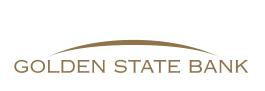 Signature:	Date:Rent RollRent RollRent RollProperty AddressBorrower NameAs ofLeaseMonthySquareMove inExpirationLeaseTenant NameUnit #FootageDateDateAmountTotal0$0